Repetitie renaissance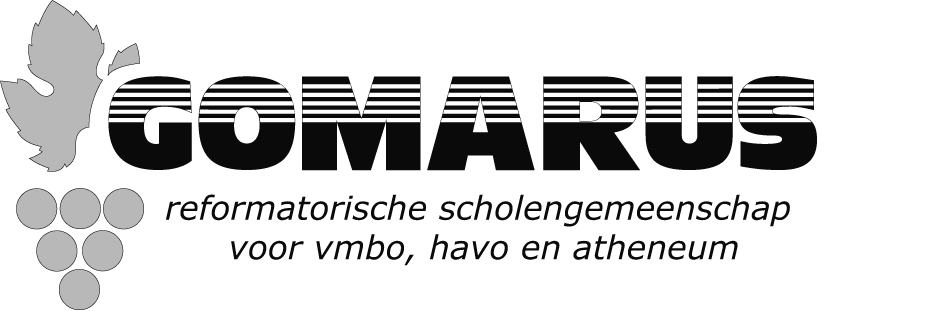 Literatuur in zicht! H2 vwoVak 	NederlandsSoort toets	Repetitie					 versie ATijdsduur	1 lesuurSchoolsoort en jaarlaag	vwo-4Vooraf:Voor deze toets zijn 54 punten te behalen, twee punten per vraag, tenzij anders vermeld. Bij jouw puntenaantal worden zes punten opgeteld en dan wordt door zes gedeeld.Let op de spelling, stijl en interpunctie (elke fout is -0,25 met een maximum van -1.0). Schrijf duidelijk en formuleer zorgvuldig!Veel succes!Leg de volgende begrippen uit: heliocentrisch en geocentrisch wereldbeeld barokterzijdehekeldichthebraïsmen en graecismensouterliedekensklassieke oudheidvoorschrift van eenheidklimaattheoriecontrafactOpen vragenOp welke punten veranderde de wereld sterk vanaf de zestiende eeuw?Wat zijn de belangrijkste verschillen tussen middeleeuwen en renaissance?Noem een overeenkomst en een verschil tussen humanisme, renaissance en reformatie. (3)Welke doelen heeft het Wilhelmus volgens kenners?Hoe was de zangwijze van de psalmen tijdens de kerkdienst in de zeventiende eeuw?Wat zijn de vertaalprincipes achter de Statenvertaling?Aan welke vijf voorschriften moet de klassieke tragedie voldoen? (3)Wat is de functie van reien in de tragedie?Op welke manier is het werk van Cats didactisch van aard?Noem de verschillen tussen een scheepsjournaal, een reisbeschrijving en een imaginair reisverhaal.Zet de verschillen tussen een komedie en een tragedie op een rij.Meerkeuzevragen Wat is de juiste volgorde van het omgaan met de klassieke literatuur zoals dat in de renaissance als norm werd gezien?translatio – aemulatio – imitatioimitatio – translatio – aemulatiotranslatio – imitatio – aemulatioaemulatio – translatio – imitatioWelke dichter hoort bij welk genre thuis?Vondel – hekeldichten; Revius – gelegenheidsgedichten; Cats – hekeldichten Vondel – komedies; Revius – tragedies; Cats – tragedies Vondel – gelegenheidsgedichten; Lodenstein – tragedies; Cats – didactische gedichten Revius – stichtelijke gedichten; Lodenstein – stichtelijke gedichten; Cats – didactische gedichtenWelke invloed had Calvijn op de vorming van een Nederlandse psalmberijming?Calvijns eigen berijming werd hier letterlijk vertaald en ingevoerd.Calvijn laat enkele mensen een psalmberijming maken en Nederlandse berijmingen zijn daarvan afgeleid.Calvijn gaf opdracht om in alle landen waar de reformatie kwam, ook direct een psalmberijming te laten maken.Calvijn wordt altijd wel gezien als motor achter de psalmberijmingen, maar in werkelijkheid had hij daar helemaal geen invloed op.Welke stelling is/welke stellingen zijn waar?In de renaissance werd de basis gelegd voor de moderne wetenschapsbeoefening op grond van empirisch bewijs.Op de Latijnse scholen kwamen leerlingen uit alle lagen van de samenleving.De komedie moest bestaan uit vijf bedrijven met tussendoor reizangen.stelling I is waarstelling II is waarstelling I, II en III zijn waarstelling I en III zijn waarWat verklaart de superieure blik van de Europeaan bij zijn reizen?Het feit dat Europa op anderen neerkijkt.Europa was oppermachtig op economisch en financieel gebied.Men leidde dit af uit de Bijbel en dacht dat het klimaat in Europa voor betere mensen zorgde.Met was van mening dat de zwarte mensen nakomelingen waren van Cham die vervloekt was en daarom was slavenhandel toegestaan.Waaruit blijkt het noodlotmotief in Warenar?Rijckerts teelt de pot met goud maar raakt hem toch weer kwijt.Warenar is zo achterdochtig dat het iedereen opvalt en raakt zo zijn geld kwijt.Hooft gebruikt heel vaak het terzijde.Klaartje heeft aan het eind dan wel een kind en een man  maar weet eigenlijk niet wie haar heeft zwanger gemaakt.Bekijk en lees het onderstaande.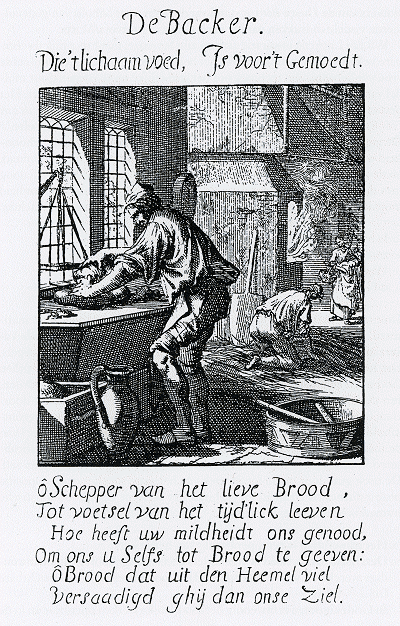 Hoe heet een dergelijke vorm van literatuur?Wijs de verschillende onderdelen van dit soort literatuur aan.Wie was een bekend dichter van dergelijke ‘poëzie’?Welke boodschap wil de schrijver meegeven?Einde van deze toets. Controleer je antwoorden op taalfouten!